Formularz rekrutacyjny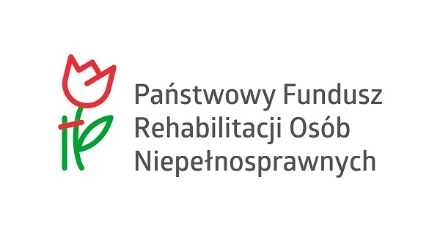 Projekt: „Niepełnosprawni na etacie” współfinansowany  ze środków Państwowego Funduszu Rehabilitacji Osób NiepełnosprawnychDane podstawowe (prosimy o czytelne, wypełnienie wszystkich rubryk drukowanymi literami)Adres zamieszkania (prosimy o wypełnienie wszystkich rubryk)1. Stopień niepełnosprawności/grupa inwalidzka: orzeczenie o niepełnosprawności       znaczny                                                  I grupa inwalidzkaumiarkowany                                         II grupa inwalidzka lekki                                                                    III grupa inwalidzkaOrzeczenie ważne do dnia ……………………2.Rodzaj niepełnosprawności:autyzmchoroby psychicznenarząd ruchunarząd wzrokuniepełnosprawność sprzężonaOgólny stan zdrowia inne przyczyny (proszę podać symbol zgodnie z orzeczeniem o niepełnosprawności) …..Proszę krótko scharakteryzować rodzaj  niepełnosprawności  (proszę podać informacje wg.Pani/Pana ważne z punktu widzenia uczestnictwa w Projekcie)                                                                                          ………………………………………………………………………………………………….…………………………………………………………………………………………………..3. Czy w związku z ww. rodzajem niepełnosprawności istnieje  konieczność wsparcia dodatkowego umożliwiającego udział w projekcie (np. asystent osoby niepełnosprawnej, tłumacz języka migowego, zakup odpowiedniego oprogramowania)nienie wiemtak, jakiego rodzaju, proszę krótko opisać …………………………………………………………………………………………………..…………………………………………………………………………………………………..4. Edukacja: absolwent szkoły wyższej – należy przez to rozumieć osobę, która ukończyła szkołę wyższą* lub uczelnię zagraniczną (lub uzyskała absolutorium), posiada dyplom, świadectwo lub inny dokument potwierdzający posiadanie tytułu zawodowego lub stopnia naukowego, wydany nie wcześniej niż 24 miesięcy przed dniem przystąpienia do programu, pozostającą bez zatrudnienia;Proszę podać posiadany tytuł, datę ukończenia, adres Uczelni ………………………………………………………………………………………………….………………………………………………………………………………………………….. absolutorium - należy przez to rozumieć zwyczajowe stwierdzenie zakończenia studiów wyższych bez uzyskania dyplomu (jako wpis w indeksie po zdaniu wszystkich egzaminów i dokonaniu zaliczeń wymaganych programem studiów) uzyskane nie wcześniej niż 24 miesięcy przed dniem przystąpienia do programu;Proszę podać posiadany tytuł, datę ukończenia, adres Uczelni ………………………………………………………………………………………………….………………………………………………………………………………………………….. realizacja nauki w szkole wyższej ** na ostatnim rokuProszę podać kierunek, datę podjęcia nauki na ostatni roku, adres Uczelni ………………………………………………………………………………………………….…………………………………………………………………………………………………..* szkoła wyższa – należy przez to rozumieć publiczną lub niepubliczną szkołę wyższą utworzoną zgodnie z ustawą z dnia 27 lipca 2005roku Prawo o szkolnictwie wyższym (Dz. U. z2012r. poz.572, z późn.zm.), a także szkołę wyższą i wyższe seminarium duchowne prowadzone przez Kościół Katolicki lub inne kościoły i związki wyznaniowe;* *nauka w szkole wyższej – należy przez to rozumieć naukę w następujących formach edukacji na poziomie wyższym: studia pierwszego stopnia, studia drugiego stopnia, jednolite studia magisterskie, studia podyplomowe lub doktoranckie prowadzone przez szkoły wyższe w systemie stacjonarnym (dziennym) lub niestacjonarnym (wieczorowym, zaocznym lub eksternistycznym, w tym również za pośrednictwem Internetu);5.Wykształcenie (prosimy zakreślić odpowiednie pole):       	średnie       	policealne      	wyższe         inne … proszę podać, jakie ……………………………………………………..6. Status na rynku pracy (prosimy zakreślić odpowiednie pole):             nieaktywni zawodowo  poszukujący pracy niezatrudniona/y poszukujący pracy zatrudniona/y bezrobotni		  niepracującą, niezarejestrowaną w Powiatowym Urzędzie Pracy nieprowadzącą innej działalności zarobkowej inne, proszę podać jakie …………………………….7.Rejestracja w PUP (prosimy zakreślić odpowiednie pole): niezarejestrowana/y w PUP zarejestrowana/y w PUP8.Uczestnictwo w WTZ (prosimy zakreślić odpowiednie pole): absolwenci WTZ   (proszę podać datę) ……………. nie byli w WTZ          uczestnicy WTZ9.Udział w innych projektach współfinansowanych ze środków PFRON (prosimy zakreślić odpowiednie pole) nie biorę udziału w innych projektach współfinansowanych ze środków PFRON biorę udział w innych projektach współfinansowanych ze środków PFRON brałam/em udział w innych projektach współfinansowanych ze środków PFRON:………………………………………………………………………………………………………………………………………………………………………………………..proszę wymienić tytuł projektu, okres realizacji,  numer konkursu i cel programowy, Wnioskodawcę Oświadczam, że:   -jestem osobą niezatrudnioną,- nie zgłosiłam / zgłosiłem wniosku o wpis do ewidencji działalności gospodarczej,- nie prowadzącą działalności gospodarczej,- nie jestem osobą ubezpieczoną w Kasie Rolniczego Ubezpieczenia Społecznego (KRUS),- zdolną i gotową do podjęcia zatrudnienia   w pełnym  wymiarze czasu pracy.- w przypadku podjęcia zatrudnienia w trakcie trwania projektu  zobowiązuję się do powiadomienia o tym fakcie  w ciągu 7 dni roboczych  koordynatora projektu oraz zobowiązuję się do niezwłocznego przesłania/ dostarczenia kopii umowy. Ponadto oświadczam, że spełniam kryteria kwalifikowalności uprawniające do udziału w ww. Projekcie, wszystkie wyżej podane  dane są zgodne z prawdą i  zostałam/zostałem  pouczona/pouczony o odpowiedzialności karnej za składanie oświadczeń niezgodnych z prawdą. ………………………………………………………………..Data, czytelny Podpis Uczestnika/czki ProjektuNazwiskoImię ( imiona)Data i miejsce urodzeniaPłeć                        K               MPESEL   _ _ _ _ _ _ _ _ _ _ _Wiek  (w chwili przystąpienia do projektu)Telefon kontaktowyAdres e-mail MiejscowośćKod  _ _ - _ _ _Ulicanr domu                     nr lokalu              WojewództwoPowiatZamieszkanie:Miasto 20-50 tys mieszkańcówMiasto 50-100 tys. mieszkańcówMiasto do 20 tys. mieszkańcówMiasto powyżej 100 tys. mieszkańcówWieś